Questions to ask to open a conversationWhat were you doing last night?What type of music do you like it?What do you expect from God today?당신의 고향은 어디에요? 어디에서 자랐나요?당신의 어렸을때 꿈은 무엇이었나요? 무엇을 할때 기쁜가요?어떤 음식을 좋아하나요?? 한국 음식을 먹어 본적 있나요?How are you today?What a nice day! Isn’t it?People who didn’t submit강서윤윤명식박주일김수진어떤 벌칙을 줄까요?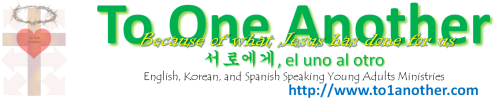 Questions to ask to open a conversationWhat were you doing last night?What type of music do you like it?What do you expect from God today?당신의 고향은 어디에요? 어디에서 자랐나요?당신의 어렸을때 꿈은 무엇이었나요? 무엇을 할때 기쁜가요?어떤 음식을 좋아하나요?? 한국 음식을 먹어 본적 있나요?How are you today?What a nice day! Isn’t it?People who didn’t submit강서윤윤명식박주일김수진어떤 벌칙을 줄까요?Questions to ask to open a conversationWhat were you doing last night?What type of music do you like it?What do you expect from God today?당신의 고향은 어디에요? 어디에서 자랐나요?당신의 어렸을때 꿈은 무엇이었나요? 무엇을 할때 기쁜가요?어떤 음식을 좋아하나요?? 한국 음식을 먹어 본적 있나요?How are you today?What a nice day! Isn’t it?People who didn’t submit강서윤윤명식박주일김수진어떤 벌칙을 줄까요?Questions to ask to open a conversationWhat were you doing last night?What type of music do you like it?What do you expect from God today?당신의 고향은 어디에요? 어디에서 자랐나요?당신의 어렸을때 꿈은 무엇이었나요? 무엇을 할때 기쁜가요?어떤 음식을 좋아하나요?? 한국 음식을 먹어 본적 있나요?How are you today?What a nice day! Isn’t it?People who didn’t submit강서윤윤명식박주일김수진어떤 벌칙을 줄까요?Therefore, since we have been made right in God’s sight by faith, we have peace with God because of what Jesus Christ our Lord has done for us. Because of our faith, Christ has brought us into this place of undeserved privilege where we now stand, and we confidently and joyfully look forward to sharing God’s glory. 이제 우리는 하나님의 약속을 믿고, 그 믿음으로 하나님 보시기에 올바른 자라는 인정을 받았으니 우리 주 예수 그리스도를 통해 하나님과 참다운 평화를 누릴 수 있게 되었습니다. 우리는 그리스도를 믿음으로써 지금 우리가 서 있는 이 가장 높은 특권을 가진 자리에 오르는 은총을 받았습니다. 그리고 하나님께서 우리를 위해 행하실 모든 계획이 실제로 이루어져 나가는 것을 확신과 기쁨을 가지고 기다리고 있는 것입니다.로마서 (Romans) 5:1-2Therefore, since we have been made right in God’s sight by faith, we have peace with God because of what Jesus Christ our Lord has done for us. Because of our faith, Christ has brought us into this place of undeserved privilege where we now stand, and we confidently and joyfully look forward to sharing God’s glory. 이제 우리는 하나님의 약속을 믿고, 그 믿음으로 하나님 보시기에 올바른 자라는 인정을 받았으니 우리 주 예수 그리스도를 통해 하나님과 참다운 평화를 누릴 수 있게 되었습니다. 우리는 그리스도를 믿음으로써 지금 우리가 서 있는 이 가장 높은 특권을 가진 자리에 오르는 은총을 받았습니다. 그리고 하나님께서 우리를 위해 행하실 모든 계획이 실제로 이루어져 나가는 것을 확신과 기쁨을 가지고 기다리고 있는 것입니다.로마서 (Romans) 5:1-2Therefore, since we have been made right in God’s sight by faith, we have peace with God because of what Jesus Christ our Lord has done for us. Because of our faith, Christ has brought us into this place of undeserved privilege where we now stand, and we confidently and joyfully look forward to sharing God’s glory. 이제 우리는 하나님의 약속을 믿고, 그 믿음으로 하나님 보시기에 올바른 자라는 인정을 받았으니 우리 주 예수 그리스도를 통해 하나님과 참다운 평화를 누릴 수 있게 되었습니다. 우리는 그리스도를 믿음으로써 지금 우리가 서 있는 이 가장 높은 특권을 가진 자리에 오르는 은총을 받았습니다. 그리고 하나님께서 우리를 위해 행하실 모든 계획이 실제로 이루어져 나가는 것을 확신과 기쁨을 가지고 기다리고 있는 것입니다.로마서 (Romans) 5:1-2Therefore, since we have been made right in God’s sight by faith, we have peace with God because of what Jesus Christ our Lord has done for us. Because of our faith, Christ has brought us into this place of undeserved privilege where we now stand, and we confidently and joyfully look forward to sharing God’s glory. 이제 우리는 하나님의 약속을 믿고, 그 믿음으로 하나님 보시기에 올바른 자라는 인정을 받았으니 우리 주 예수 그리스도를 통해 하나님과 참다운 평화를 누릴 수 있게 되었습니다. 우리는 그리스도를 믿음으로써 지금 우리가 서 있는 이 가장 높은 특권을 가진 자리에 오르는 은총을 받았습니다. 그리고 하나님께서 우리를 위해 행하실 모든 계획이 실제로 이루어져 나가는 것을 확신과 기쁨을 가지고 기다리고 있는 것입니다.로마서 (Romans) 5:1-2